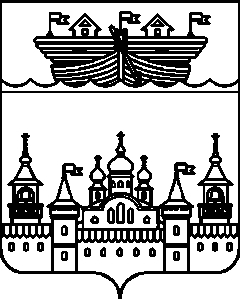 АДМИНИСТРАЦИЯ КАПУСТИХИНСКОГО СЕЛЬСОВЕТАВОСКРЕСЕНСКОГО МУНИЦИПАЛЬНОГО  РАЙОНА НИЖЕГОРОДСКОЙ ОБЛАСТИПОСТАНОВЛЕНИЕ21 ноября 2017 года									№ 80Об утверждении муниципальной программы «Обеспечение пожарной безопасности Капустихинского сельсовета» на 2018 - 2020 годы»На основании Федерального закона от 21 декабря 1994 года № 69-ФЗ «О пожарной безопасности», постановления администрации Воскресенского муниципального района Нижегородской области от 06 июня 2016 года № 511 «Об утверждении Порядка разработки, реализации и оценки эффективности муниципальных программ в Воскресенском муниципальном районе Нжегородской области" и в целях реализации прав граждан Капустихинского сельсовета на обеспечение безопасных условий жизнедеятельности по линии противопожарной защиты, создания необходимых предпосылок для укрепления пожарной безопасности в населенных пунктах Капустихинского сельсовета, уменьшения гибели и травматизма, а также размера материальных потерь от пожаров администрация Капустихинского сельсовета Воскресенского муниципального района Нижегородской области постановляет:1.Утвердить прилагаемую муниципальную программу «Обеспечение пожарной безопасности Капустихинского сельсовета» на 2018 - 2020 годы».2.Признать утратившим силу постановление администрации Капустихинского сельсовета от 09.12.2015 года № 52 «Обеспечение пожарной безопасности Капустихинского сельсовета» на 2016-2018 годы», постановление администрации Капустихинского сельсовета от 01.03.2017 года № 5 «О внесении изменений в муниципальную программу «Обеспечение пожарной безопасности Капустихинского сельсовета" на 2016-2018 годы, утвержденную постановлением администрации Капустихинского сельсовета Воскресенского муниципального района Нижегородской области от 09 декабря 2015 года № 52» с 1 января 2018 года.3.Настоящее постановление вступает в силу со дня принятия и распространяется на правоотношения, возникшие с 1 января 2018 года.4. Обнародовать на официальном сайте администрации Воскресенского муниципального района Нижегородской области в информационно-телекоммуникационной сети «Интернет».5.Контроль за исполнением настоящего постановления оставляю за собой.Глава администрации					   Л.И.АфоньшинаУтвержденапостановлением администрации Капустихинского сельсоветаот 21.11.2017 года № 80Муниципальная программа «Обеспечение пожарной безопасности Капустихинского сельсовета» на 2018 - 2020 годы»(далее – Программа)1.Паспорт Программы2.Текст Программы2.1.Содержание проблемыСферой реализации муниципальной программы является обеспечение пожарной безопасности.В настоящее время обстановка в Воскресенском муниципальном районе с пожарами, в результате которых гибнут люди, по-прежнему остается сложной. В 2014 году в Воскресенском районе произошло 24 пожара, общие потери от огня составили 2,5 млн. рублей, в огне погибло 4 человека. Одной из главных причин такого положения дел является недостаточность выделяемых ассигнований на осуществление противопожарных мероприятий на объектах различного назначения, а также низкая техническая оснащенность подразделений пожарной охраны. Пожарная техника муниципальных и ведомственных формирований по 2-3 раза выработала предусмотренный ресурс, размещается в неприспособленных помещениях, подразделения не имеют соответствующих лицензий на право осуществления данной деятельности. На сегодняшний день 27 населенных пунктов Воскресенского муниципального района не обеспечены подъездами с твердым покрытием, 15 - недостаточным количеством воды для целей наружного пожаротушения, 18 - не обеспечены водой для пожаротушения, 8 населенных пунктов не входят в 20-ти минутный временной интервал реагирования пожарных подразделений Воскресенского гарнизона пожарной охраны.Для преодоления негативных тенденций в деле организации борьбы с пожарами необходимы целенаправленные, скоординированные действия органов местного самоуправления района, предприятий (организаций).2.2.Цели и задачи ПрограммыОсновной целью реализации Программы является реализация прав граждан Капустихинского сельсовета на обеспечение безопасных условий жизнедеятельности по линии противопожарной защиты, создание необходимых предпосылок для укрепления пожарной безопасности в населенных пунктах Капустихинского сельсовета, уменьшение гибели и травматизма, а также размера материальных потерь от пожаров и чрезвычайных ситуаций природного и техногенного характера.Достижение цели Программы требует формирования комплексного подхода к управлению в сфере обеспечения пожарной безопасности реализации скоординированных по ресурсам, срокам, исполнителям и результатам мероприятий и предусматривает решение следующей задачи:1.Обеспечение пожарной безопасности.2.3. Сроки и этапы реализации ПрограммыПрограмма реализуется в один этап. Срок реализации Программы - 2018 – 2020 годы 2.4.Перечень основных мероприятий муниципальной программыТаблица 12.5. Объемы и источники финансирования ПрограммыТаблица 2Структура финансирования, тыс. руб.Объемы финансирования, заложенные в Программе, являются предварительными. Конкретные расходы будут установлены в соответствии с решением Земского собрания о бюджете муниципального района на соответствующий год и приведены в соответствие не позднее двух месяцев со дня вступления его в силу.2.6.Индикаторы достижения целей и непосредственные результаты реализации муниципальной программы (индикаторы достижения задач)Таблица 3Сведения об индикаторах и непосредственных результатах2.7.Оценка эффективности реализации ПрограммыОценка планируемой эффективности муниципальной программы производится на основе алгоритма оценки фактической эффективности в процессе и по итогам реализации мероприятий муниципальной программы с учётом объёма ресурсов, направленных на её реализацию, и будет определяться степенью достижения значений индикаторов целей.Реализация муниципальной программы в полном объёме позволит:1.Снизить риски возникновения пожаров, чрезвычайных ситуаций природного и техногенного характера, несчастных случаев на воде и смягчить их возможные последствия.2.Повысить уровень оперативности реагирования экстренных служб.Социальная эффективность реализации муниципальной программы будет заключаться в улучшении качества работ по спасению и оказанию экстренной помощи людям, попавшим в беду, снижению количества погибших в чрезвычайных ситуациях природного и техногенного характера, пожарах и происшествиях.Экономическая эффективность реализации муниципальной программы будет заключаться в обеспечении снижения экономического ущерба от чрезвычайных ситуаций природного и техногенного характера, пожаров и происшествий.Экологическая эффективность реализации муниципальной программы будет заключаться в снижении масштабов загрязнения природной среды в результате чрезвычайных ситуаций природного и техногенного характера, пожаров и происшествий.Сокращение среднего времени (ниже нормативных) прибытия первых пожарных подразделений в городе/в сельской местности в 2020 году останется на прежнем уровне - 10/20 минут.Эффективность реализации муниципальной программы определяется степенью достижения индикаторов целей программы. Оценка общественно-экономической эффективности муниципальной программы производится по индикаторам «количество лиц, погибших в результате чрезвычайных ситуаций и пожаров» и «размер материального ущерба», являющимся важнейшими в системе выбранных индикаторов.При расчете общественно-экономической эффективности использовался норматив социально-экономического ущерба от гибели в результате пожара одного человека в размере 3,8 млн. рублей.1.Общественная эффективность2.Общественно-экономическая эффективность3.Экономическая эффективность2.8.Внешние факторы, негативно влияющие на реализациюмуниципальной программы, и мероприятия по их снижениюК обстоятельствам, возникновение которых может негативно отразиться на реализации Программы в целом и не позволит достичь плановых значений показателей, относится:-отсутствие финансирования (неполное финансирование) из различных источников, предусмотренных программой;-изменения законодательства;-рост числа обслуживаемого контингента;-форс-мажорные обстоятельства.В целях снижения негативного влияния выше перечисленных факторов на реализацию программы планируется проведение текущего мониторинга выполнения работ, оперативное реагирование на изменения областного законодательства в части принятия соответствующих муниципальных нормативных правовых актов и т.д.Наименование Программы«Обеспечение пожарной безопасности Капустихинского сельсовета» на 2018 - 2020 годы.Основание для разработки Программы Федеральный закон от 21 декабря 1994 года № 69-ФЗ «О пожарной безопасности»Постановление администрации Воскресенского муниципального района Нижегородской области от 06 июня 2016 года № 511 «Об утверждении Порядка разработки, реализации и оценки эффективности муниципальных программ в Воскресенском муниципальном районе Нжегородской области"Муниципальный заказчик- координатор  программыАдминистрация Капустихинского сельсовета Соисполнители ПрограммыМуниципальная пожарная охранаЦель программыРеализация прав граждан Капустихинского сельсовета на обеспечение безопасных условий жизнедеятельности по линии противопожарной защиты, создание необходимых предпосылок для укрепления пожарной безопасности в населенных пунктах Капустихинского сельсовета, уменьшение гибели и травматизма, а также размера материальных потерь от пожаров.Задачи программы1.Обеспечение пожарной безопасности.Сроки и этапы реализации программы2018 – 2020 годы. Программа реализуется в один этапОбъемы и источники финансирования Индикаторы достижения цели 1. Средняя обеспеченность противопожарной службы пожарной техникой от штатной нормы (%);2. Сокращение количества погибших людей на пожарах на 1 тысячу населения (%);Показатели непосредственных результатов- количество пожаров (шт.) – 2;- среднее время (нормативное) прибытия первых пожарных подразделений в городе/в сельской местности (мин.) - 10/20;№           п/пНаименование мероприятийНаименование мероприятийКатегория расходов (кап.вложения, НИОКР и прочие расходы) Сроки выполненияСроки выполненияМуниципальный заказчик-координатор/соисполнителиОбъем финансирования (по годам, в разрезе источников) тыс. рублейОбъем финансирования (по годам, в разрезе источников) тыс. рублейОбъем финансирования (по годам, в разрезе источников) тыс. рублейОбъем финансирования (по годам, в разрезе источников) тыс. рублейОбъем финансирования (по годам, в разрезе источников) тыс. рублей№           п/пНаименование мероприятийНаименование мероприятийКатегория расходов (кап.вложения, НИОКР и прочие расходы) Сроки выполненияСроки выполненияМуниципальный заказчик-координатор/соисполнители201620172018Всего12234456789Цель Программы: Реализация прав граждан Капустихинского сельсовета на обеспечение безопасных условий жизнедеятельности по линии противопожарной защиты, создание необходимых предпосылок для укрепления пожарной безопасности в населенных пунктах Капустихинского сельсовета, уменьшение гибели и травматизма, а также размера материальных потерь от пожаров.Цель Программы: Реализация прав граждан Капустихинского сельсовета на обеспечение безопасных условий жизнедеятельности по линии противопожарной защиты, создание необходимых предпосылок для укрепления пожарной безопасности в населенных пунктах Капустихинского сельсовета, уменьшение гибели и травматизма, а также размера материальных потерь от пожаров.Цель Программы: Реализация прав граждан Капустихинского сельсовета на обеспечение безопасных условий жизнедеятельности по линии противопожарной защиты, создание необходимых предпосылок для укрепления пожарной безопасности в населенных пунктах Капустихинского сельсовета, уменьшение гибели и травматизма, а также размера материальных потерь от пожаров.Цель Программы: Реализация прав граждан Капустихинского сельсовета на обеспечение безопасных условий жизнедеятельности по линии противопожарной защиты, создание необходимых предпосылок для укрепления пожарной безопасности в населенных пунктах Капустихинского сельсовета, уменьшение гибели и травматизма, а также размера материальных потерь от пожаров.Цель Программы: Реализация прав граждан Капустихинского сельсовета на обеспечение безопасных условий жизнедеятельности по линии противопожарной защиты, создание необходимых предпосылок для укрепления пожарной безопасности в населенных пунктах Капустихинского сельсовета, уменьшение гибели и травматизма, а также размера материальных потерь от пожаров.Цель Программы: Реализация прав граждан Капустихинского сельсовета на обеспечение безопасных условий жизнедеятельности по линии противопожарной защиты, создание необходимых предпосылок для укрепления пожарной безопасности в населенных пунктах Капустихинского сельсовета, уменьшение гибели и травматизма, а также размера материальных потерь от пожаров.Цель Программы: Реализация прав граждан Капустихинского сельсовета на обеспечение безопасных условий жизнедеятельности по линии противопожарной защиты, создание необходимых предпосылок для укрепления пожарной безопасности в населенных пунктах Капустихинского сельсовета, уменьшение гибели и травматизма, а также размера материальных потерь от пожаров.Всего, в т.ч.679,8774,4801,52255,7Цель Программы: Реализация прав граждан Капустихинского сельсовета на обеспечение безопасных условий жизнедеятельности по линии противопожарной защиты, создание необходимых предпосылок для укрепления пожарной безопасности в населенных пунктах Капустихинского сельсовета, уменьшение гибели и травматизма, а также размера материальных потерь от пожаров.Цель Программы: Реализация прав граждан Капустихинского сельсовета на обеспечение безопасных условий жизнедеятельности по линии противопожарной защиты, создание необходимых предпосылок для укрепления пожарной безопасности в населенных пунктах Капустихинского сельсовета, уменьшение гибели и травматизма, а также размера материальных потерь от пожаров.Цель Программы: Реализация прав граждан Капустихинского сельсовета на обеспечение безопасных условий жизнедеятельности по линии противопожарной защиты, создание необходимых предпосылок для укрепления пожарной безопасности в населенных пунктах Капустихинского сельсовета, уменьшение гибели и травматизма, а также размера материальных потерь от пожаров.Цель Программы: Реализация прав граждан Капустихинского сельсовета на обеспечение безопасных условий жизнедеятельности по линии противопожарной защиты, создание необходимых предпосылок для укрепления пожарной безопасности в населенных пунктах Капустихинского сельсовета, уменьшение гибели и травматизма, а также размера материальных потерь от пожаров.Цель Программы: Реализация прав граждан Капустихинского сельсовета на обеспечение безопасных условий жизнедеятельности по линии противопожарной защиты, создание необходимых предпосылок для укрепления пожарной безопасности в населенных пунктах Капустихинского сельсовета, уменьшение гибели и травматизма, а также размера материальных потерь от пожаров.Цель Программы: Реализация прав граждан Капустихинского сельсовета на обеспечение безопасных условий жизнедеятельности по линии противопожарной защиты, создание необходимых предпосылок для укрепления пожарной безопасности в населенных пунктах Капустихинского сельсовета, уменьшение гибели и травматизма, а также размера материальных потерь от пожаров.Цель Программы: Реализация прав граждан Капустихинского сельсовета на обеспечение безопасных условий жизнедеятельности по линии противопожарной защиты, создание необходимых предпосылок для укрепления пожарной безопасности в населенных пунктах Капустихинского сельсовета, уменьшение гибели и травматизма, а также размера материальных потерь от пожаров.Областной бюджет----Цель Программы: Реализация прав граждан Капустихинского сельсовета на обеспечение безопасных условий жизнедеятельности по линии противопожарной защиты, создание необходимых предпосылок для укрепления пожарной безопасности в населенных пунктах Капустихинского сельсовета, уменьшение гибели и травматизма, а также размера материальных потерь от пожаров.Цель Программы: Реализация прав граждан Капустихинского сельсовета на обеспечение безопасных условий жизнедеятельности по линии противопожарной защиты, создание необходимых предпосылок для укрепления пожарной безопасности в населенных пунктах Капустихинского сельсовета, уменьшение гибели и травматизма, а также размера материальных потерь от пожаров.Цель Программы: Реализация прав граждан Капустихинского сельсовета на обеспечение безопасных условий жизнедеятельности по линии противопожарной защиты, создание необходимых предпосылок для укрепления пожарной безопасности в населенных пунктах Капустихинского сельсовета, уменьшение гибели и травматизма, а также размера материальных потерь от пожаров.Цель Программы: Реализация прав граждан Капустихинского сельсовета на обеспечение безопасных условий жизнедеятельности по линии противопожарной защиты, создание необходимых предпосылок для укрепления пожарной безопасности в населенных пунктах Капустихинского сельсовета, уменьшение гибели и травматизма, а также размера материальных потерь от пожаров.Цель Программы: Реализация прав граждан Капустихинского сельсовета на обеспечение безопасных условий жизнедеятельности по линии противопожарной защиты, создание необходимых предпосылок для укрепления пожарной безопасности в населенных пунктах Капустихинского сельсовета, уменьшение гибели и травматизма, а также размера материальных потерь от пожаров.Цель Программы: Реализация прав граждан Капустихинского сельсовета на обеспечение безопасных условий жизнедеятельности по линии противопожарной защиты, создание необходимых предпосылок для укрепления пожарной безопасности в населенных пунктах Капустихинского сельсовета, уменьшение гибели и травматизма, а также размера материальных потерь от пожаров.Цель Программы: Реализация прав граждан Капустихинского сельсовета на обеспечение безопасных условий жизнедеятельности по линии противопожарной защиты, создание необходимых предпосылок для укрепления пожарной безопасности в населенных пунктах Капустихинского сельсовета, уменьшение гибели и травматизма, а также размера материальных потерь от пожаров.Местный бюджет----Цель Программы: Реализация прав граждан Капустихинского сельсовета на обеспечение безопасных условий жизнедеятельности по линии противопожарной защиты, создание необходимых предпосылок для укрепления пожарной безопасности в населенных пунктах Капустихинского сельсовета, уменьшение гибели и травматизма, а также размера материальных потерь от пожаров.Цель Программы: Реализация прав граждан Капустихинского сельсовета на обеспечение безопасных условий жизнедеятельности по линии противопожарной защиты, создание необходимых предпосылок для укрепления пожарной безопасности в населенных пунктах Капустихинского сельсовета, уменьшение гибели и травматизма, а также размера материальных потерь от пожаров.Цель Программы: Реализация прав граждан Капустихинского сельсовета на обеспечение безопасных условий жизнедеятельности по линии противопожарной защиты, создание необходимых предпосылок для укрепления пожарной безопасности в населенных пунктах Капустихинского сельсовета, уменьшение гибели и травматизма, а также размера материальных потерь от пожаров.Цель Программы: Реализация прав граждан Капустихинского сельсовета на обеспечение безопасных условий жизнедеятельности по линии противопожарной защиты, создание необходимых предпосылок для укрепления пожарной безопасности в населенных пунктах Капустихинского сельсовета, уменьшение гибели и травматизма, а также размера материальных потерь от пожаров.Цель Программы: Реализация прав граждан Капустихинского сельсовета на обеспечение безопасных условий жизнедеятельности по линии противопожарной защиты, создание необходимых предпосылок для укрепления пожарной безопасности в населенных пунктах Капустихинского сельсовета, уменьшение гибели и травматизма, а также размера материальных потерь от пожаров.Цель Программы: Реализация прав граждан Капустихинского сельсовета на обеспечение безопасных условий жизнедеятельности по линии противопожарной защиты, создание необходимых предпосылок для укрепления пожарной безопасности в населенных пунктах Капустихинского сельсовета, уменьшение гибели и травматизма, а также размера материальных потерь от пожаров.Цель Программы: Реализация прав граждан Капустихинского сельсовета на обеспечение безопасных условий жизнедеятельности по линии противопожарной защиты, создание необходимых предпосылок для укрепления пожарной безопасности в населенных пунктах Капустихинского сельсовета, уменьшение гибели и травматизма, а также размера материальных потерь от пожаров.Бюджет сельсовета679,8774,4801,52255,7Цель Программы: Реализация прав граждан Капустихинского сельсовета на обеспечение безопасных условий жизнедеятельности по линии противопожарной защиты, создание необходимых предпосылок для укрепления пожарной безопасности в населенных пунктах Капустихинского сельсовета, уменьшение гибели и травматизма, а также размера материальных потерь от пожаров.Цель Программы: Реализация прав граждан Капустихинского сельсовета на обеспечение безопасных условий жизнедеятельности по линии противопожарной защиты, создание необходимых предпосылок для укрепления пожарной безопасности в населенных пунктах Капустихинского сельсовета, уменьшение гибели и травматизма, а также размера материальных потерь от пожаров.Цель Программы: Реализация прав граждан Капустихинского сельсовета на обеспечение безопасных условий жизнедеятельности по линии противопожарной защиты, создание необходимых предпосылок для укрепления пожарной безопасности в населенных пунктах Капустихинского сельсовета, уменьшение гибели и травматизма, а также размера материальных потерь от пожаров.Цель Программы: Реализация прав граждан Капустихинского сельсовета на обеспечение безопасных условий жизнедеятельности по линии противопожарной защиты, создание необходимых предпосылок для укрепления пожарной безопасности в населенных пунктах Капустихинского сельсовета, уменьшение гибели и травматизма, а также размера материальных потерь от пожаров.Цель Программы: Реализация прав граждан Капустихинского сельсовета на обеспечение безопасных условий жизнедеятельности по линии противопожарной защиты, создание необходимых предпосылок для укрепления пожарной безопасности в населенных пунктах Капустихинского сельсовета, уменьшение гибели и травматизма, а также размера материальных потерь от пожаров.Цель Программы: Реализация прав граждан Капустихинского сельсовета на обеспечение безопасных условий жизнедеятельности по линии противопожарной защиты, создание необходимых предпосылок для укрепления пожарной безопасности в населенных пунктах Капустихинского сельсовета, уменьшение гибели и травматизма, а также размера материальных потерь от пожаров.Цель Программы: Реализация прав граждан Капустихинского сельсовета на обеспечение безопасных условий жизнедеятельности по линии противопожарной защиты, создание необходимых предпосылок для укрепления пожарной безопасности в населенных пунктах Капустихинского сельсовета, уменьшение гибели и травматизма, а также размера материальных потерь от пожаров.Прочие источники----Задача 1: «Обеспечение пожарной безопасности»Задача 1: «Обеспечение пожарной безопасности»Задача 1: «Обеспечение пожарной безопасности»Задача 1: «Обеспечение пожарной безопасности»Задача 1: «Обеспечение пожарной безопасности»Задача 1: «Обеспечение пожарной безопасности»Задача 1: «Обеспечение пожарной безопасности»Задача 1: «Обеспечение пожарной безопасности»Задача 1: «Обеспечение пожарной безопасности»Задача 1: «Обеспечение пожарной безопасности»Задача 1: «Обеспечение пожарной безопасности»Задача 1: «Обеспечение пожарной безопасности»2.1.2.1.Приобретение новых образцов пожарной техники, экипировки, снаряжения пожарных и медицинских средств (приобретение боевок, мотопомп).Прочие расходы2018 - 2020Администрация Капустихинского сельсоветаАдминистрация Капустихинского сельсоветаВсего, в т.ч.----2.1.2.1.Приобретение новых образцов пожарной техники, экипировки, снаряжения пожарных и медицинских средств (приобретение боевок, мотопомп).Прочие расходы2018 - 2020Администрация Капустихинского сельсоветаАдминистрация Капустихинского сельсоветаОбластной бюджет----2.1.2.1.Приобретение новых образцов пожарной техники, экипировки, снаряжения пожарных и медицинских средств (приобретение боевок, мотопомп).Прочие расходы2018 - 2020Администрация Капустихинского сельсоветаАдминистрация Капустихинского сельсоветаМестный бюджет----2.1.2.1.Приобретение новых образцов пожарной техники, экипировки, снаряжения пожарных и медицинских средств (приобретение боевок, мотопомп).Прочие расходы2018 - 2020Администрация Капустихинского сельсоветаАдминистрация Капустихинского сельсоветаБюджет сельсовета----2.1.2.1.Приобретение новых образцов пожарной техники, экипировки, снаряжения пожарных и медицинских средств (приобретение боевок, мотопомп).Прочие расходы2018 - 2020Администрация Капустихинского сельсоветаАдминистрация Капустихинского сельсоветаПрочие источники----2.2.2.2.Обеспечение пожарной безопасности населенных пунктов Капустихинского сельсовета (опашка населенных пунктов- км.).Прочие расходы2018 - 2020Администрация Капустихинского сельсоветаАдминистрация Капустихинского сельсоветаВсего, в т.ч.5,05,05,015,02.2.2.2.Обеспечение пожарной безопасности населенных пунктов Капустихинского сельсовета (опашка населенных пунктов- км.).Прочие расходы2018 - 2020Администрация Капустихинского сельсоветаАдминистрация Капустихинского сельсоветаОбластной бюджет2.2.2.2.Обеспечение пожарной безопасности населенных пунктов Капустихинского сельсовета (опашка населенных пунктов- км.).Прочие расходы2018 - 2020Администрация Капустихинского сельсоветаАдминистрация Капустихинского сельсоветаМестный бюджет5,050,05,015,02.2.2.2.Обеспечение пожарной безопасности населенных пунктов Капустихинского сельсовета (опашка населенных пунктов- км.).Прочие расходы2018 - 2020Администрация Капустихинского сельсоветаАдминистрация Капустихинского сельсоветаБюджет сельсовета00002.2.2.2.Обеспечение пожарной безопасности населенных пунктов Капустихинского сельсовета (опашка населенных пунктов- км.).Прочие расходы2018 - 2020Администрация Капустихинского сельсоветаАдминистрация Капустихинского сельсоветаПрочие источники00002.3.2.3.Сохранение и развитие материально-технической базы ПЧ (закупка товаров, работ и услуг для муниципальных нужд, ГСМ, дрова, уголь)прочие расходы2018 - 2020Администрация Капустихинского сельсовета, Русенихинский СДКАдминистрация Капустихинского сельсовета, Русенихинский СДКВсего, в т.ч.71,673,274,9219,72.3.2.3.Сохранение и развитие материально-технической базы ПЧ (закупка товаров, работ и услуг для муниципальных нужд, ГСМ, дрова, уголь)прочие расходы2018 - 2020Администрация Капустихинского сельсовета, Русенихинский СДКАдминистрация Капустихинского сельсовета, Русенихинский СДКОбластной бюджет----2.3.2.3.Сохранение и развитие материально-технической базы ПЧ (закупка товаров, работ и услуг для муниципальных нужд, ГСМ, дрова, уголь)прочие расходы2018 - 2020Администрация Капустихинского сельсовета, Русенихинский СДКАдминистрация Капустихинского сельсовета, Русенихинский СДКБюджет муниципального района----2.3.2.3.Сохранение и развитие материально-технической базы ПЧ (закупка товаров, работ и услуг для муниципальных нужд, ГСМ, дрова, уголь)прочие расходы2018 - 2020Администрация Капустихинского сельсовета, Русенихинский СДКАдминистрация Капустихинского сельсовета, Русенихинский СДКБюджет сельсовета71,673,274,9219,72.3.2.3.Сохранение и развитие материально-технической базы ПЧ (закупка товаров, работ и услуг для муниципальных нужд, ГСМ, дрова, уголь)прочие расходы2018 - 2020Администрация Капустихинского сельсовета, Русенихинский СДКАдминистрация Капустихинского сельсовета, Русенихинский СДКПрочие источники----2.4.2.4.Обеспечение деятельности пожарной охраны д. РусенихаПрочие расходы2018 - 2020Администрация Капустихинского сельсоветаАдминистрация Капустихинского сельсоветаВсего, в т.ч.603,2696,2721,62021,02.4.2.4.Обеспечение деятельности пожарной охраны д. РусенихаПрочие расходы2018 - 2020Администрация Капустихинского сельсоветаАдминистрация Капустихинского сельсоветаОбластной бюджет2.4.2.4.Обеспечение деятельности пожарной охраны д. РусенихаПрочие расходы2018 - 2020Администрация Капустихинского сельсоветаАдминистрация Капустихинского сельсоветаМестный бюджет----2.4.2.4.Обеспечение деятельности пожарной охраны д. РусенихаПрочие расходы2018 - 2020Администрация Капустихинского сельсоветаАдминистрация Капустихинского сельсоветаБюджет сельсовета603,2696,2721,62021,02.4.2.4.Обеспечение деятельности пожарной охраны д. РусенихаПрочие расходы2018 - 2020Администрация Капустихинского сельсоветаАдминистрация Капустихинского сельсоветаПрочие источники----Источники финансированияОбъем финансированияОбъем финансированияОбъем финансированияОбъем финансированияИсточники финансированияВсегоВ том числе по годамВ том числе по годамВ том числе по годамИсточники финансированияВсего2018год2019год2020годБюджет сельсовета, в том числе:-капитальный вложения-прочие расходы2255,7679,8774,4801,5Местный бюджет (на условиях софинансирования), в том числе:-капитальный вложения-прочие расходы--- - Областной бюджет (на условиях софинансирования), в том числе:-капитальный вложения-прочие расходы- -- - Прочие источники, в том числе:кап. вложения-капитальный вложения-прочие расходыВСЕГО:2255,7679,8774,4801,5№ п/пНаименование индикатора/непосредственного результатаЕдиницы измеренияЗначение индикатора/непосредственного результатаЗначение индикатора/непосредственного результатаЗначение индикатора/непосредственного результатаЗначение индикатора/непосредственного результатаЗначение индикатора/непосредственного результатаЗначение индикатора/непосредственного результата№ п/пНаименование индикатора/непосредственного результатаЕдиницы измеренияНа момент разработки программы201820192020По окончании реализации программыБез программного вмешательства (после предполагаемого срока реализации программы)1234567891.Средняя обеспеченность противопожарной службы пожарной техникой от штатной нормы.%8080859090801.1.Количество пожаровшт.2211122. Сокращение количества погибших людей на пожарах на 1 тысячу населения%1,0321,0321,031,01,01,0322.1.Среднее время (нормативное) прибытия первых пожарных подразделений в городе/в сельской местностимин10/2010/2010/2010/2010/2010/20На момент разработки программы (2017 год)2018 год2019 год2020 годИндикатор цели программы:Размер материального ущерба от пожаров и стихийных бедствий, тыс. руб.2500220020001800Показатель непосредственного результата:-11Сумма предотвращенного социально-экономического ущерба в результате реализации муниципальной программы, тыс. руб.300043004500Общественно-экономическая эффективность0,730,460,4На момент разработки программы (2017 год)2018 год2019год2020годИндикатор цели программы:Размер материального ущерба от пожаров, тыс. руб.2500220020001800Объем бюджетных средств, тыс. руб.Расходы на реализацию программы, тыс. руб.Общественная эффективностьНа момент разработки программы (2017 год)2018год2019 год2020 годПоказатель непосредственного результата:Сумма предотвращенного социально-экономического ущерба в результате реализации программы, тыс. руб.300043004500Показатель непосредственного результата:Расходы на реализацию программы, тыс. руб.Экономическая эффективность